SREDA, 8. 4. 2020DODATNI POUKRešuj spletene naloge na Moja matematika ali pa išči nadpomenke na naslednji povezavihttps://www.thatquiz.org/sl/practicetest?1y6pihoy19crmŠPORTDanes imaš še zadnjič naloge za športno vzgojni karton. V primeru, da pa si vse naloge že opravil pa se igraj z žogo. Vse kar je mogoče.MATEMATIKANadaljuješ z računanjem v delovnem zvezku. Reši naloge na strani 97.Pojdi pogledat, kaj te čaka na spodnji povezavi.https://folio.rokus-klett.si/?credit=LIB3SDZMAT2_2015&pages=96&layout=single*Spodaj najdeš rešitve nalog za včeraj in danes. Le preglej si in popravi morebitne napake. SLOVENŠČINAV delovnem zvezku na strani 60 in 61 si izberi eno besedilo o zdravilnih rastlinah (lahko pa prebereš tudi vse tri). Pri prvi nalogi vpiši odgovore samo za tisto rastlino, ki si jo sam izbral. SPOZNAVANJE OKOLJAMed svojimi učnimi listi poišči liste o človeškem telesu. V zvezek za spoznavanje okolja napiši naslov  ČLOVEŠKO TELO in prilepi liste.Na spodnji povezavi si boš ogledal prispevek o človeških organih, okostju, igraj se kviz in oglej si kratek film o zdravem načinu življenja.https://www.lilibi.si/mestni-trg/spoznavanje-okolja/jaz-in-narava/ziva-bitja-in-okolja/clovek*Rešitve matematičnih nalog.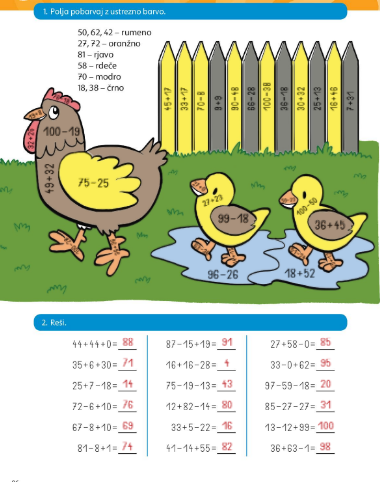 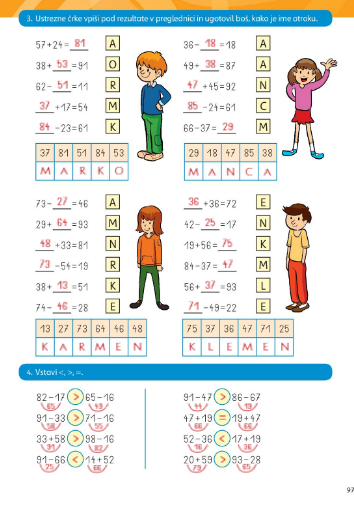 